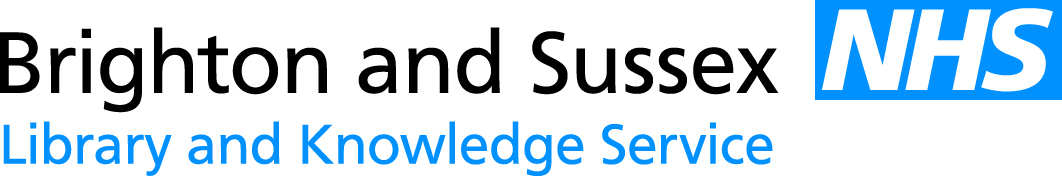 We only supply leaflets to those working in Brighton, Hove & Lewes.LEAFLET & NON-LAMINATED POSTER ORDER FORMPlease email your order to: Library.services@bsuh.nhs.ukBrighton and Sussex Library and Knowledge ServiceAudrey Emerton Building, Royal Sussex County Hospital, Eastern Rd, Brighton BN2 5BESEXUAL HEALTH LEAFLET ORDER FORMNAME TEL NODELIVERY ADDRESS & INSTRUCTIONS – Pharmacies: Please arrange to collect your orders from your nearest GP surgery AND PUT THE SURGERY ADDRESS HERE, as our courier will only deliver to NHS sites. Or please indicate if you would prefer to collect your order from the library.DELIVERY ADDRESS & INSTRUCTIONS – Pharmacies: Please arrange to collect your orders from your nearest GP surgery AND PUT THE SURGERY ADDRESS HERE, as our courier will only deliver to NHS sites. Or please indicate if you would prefer to collect your order from the library.DATEDATETitle of leaflet / poster Quantity Abortion (FPA, 2008)Chlamydia (FPA, 2014)Genital herpes (FPA, 2014)Genital warts (FPA, 2014)Gonorrhoea (FPA, 2014)Hep B: risky business postcard (PHE, 2017)HIV (FPA, 2014)Non-Specific Urethritis (NSU) (FPA, 2014)Oral sex (FPA, 2104)People over 50: relationships and sexual health (FPA, 2010)Pregnant and don’t know what to do (FPA, 2014)Pubic lice & scabies (FPA, 2014)So you think you might be pregnant? (BPAS, 2012)So you want to know about contraception? (BPAS, 2014)Syphilis (FPA, 2014)Thrush & bacterial vaginosis (FPA, 2014)Trichomonas vaginalis (FPA, 2010)